Social entrepreneurship Team Academy 지원 신청서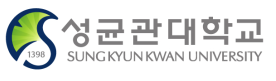 2019학년도 Social Entrepreneurship Team Academy에 지원합니다. 2019년    월     일신청자 :                      (서명 또는 날인) 아래 세가지 주제에 대한 질문에 간단히 기술해 주세요. 나에 대해 표현해보기(All about me)#                               	 	        #				            #팀 활동으로 배운 경험(Team Experience)경험, 학습, 배움에 대한 성찰 (Reflection)신청자 정보신청자 정보신청자 정보신청자 정보성 명성 별생년월일학번 (10자리)소속 대학/학과학 년전공(복수/부전공 포함)현재 상태
(재학 / 휴학)주 소핸드폰이메일주요 경험 (교내/교외 활동- 창업, 봉사, 경제적 활동,  병역 등)주요 경험 (교내/교외 활동- 창업, 봉사, 경제적 활동,  병역 등)주요 경험 (교내/교외 활동- 창업, 봉사, 경제적 활동,  병역 등)주요 경험 (교내/교외 활동- 창업, 봉사, 경제적 활동,  병역 등) 기 간내 용내 용내 용지원 영역 택일(단계에 대한 설명은 홈피 공지사항 참조)1단계만 지원 (                )   1,2 단계 모두 지원(                 )  * 참고: 1,2 단계 지원자에게 우선권 부여함 2단계로 지원 (                )1단계만 지원 (                )   1,2 단계 모두 지원(                 )  * 참고: 1,2 단계 지원자에게 우선권 부여함 2단계로 지원 (                )1단계만 지원 (                )   1,2 단계 모두 지원(                 )  * 참고: 1,2 단계 지원자에게 우선권 부여함 2단계로 지원 (                )학점신청여부교과목으로 학점신청 (                )  비교과로 지원 (                  )* 추후 수강신청변경 기간 중 수정가능교과목으로 학점신청 (                )  비교과로 지원 (                  )* 추후 수강신청변경 기간 중 수정가능교과목으로 학점신청 (                )  비교과로 지원 (                  )* 추후 수강신청변경 기간 중 수정가능1. 나를 가장 잘 나타내는 키워드 3가지는?2. 나를 가장 잘 나타내는 사진을 붙여주세요.3. 평소 관심있는 사회문제나 내가 겪고 있는 사회문제는 무엇인가?     왜 관심을 가지게 되었는가? 이 문제는 누가 해결할 수 있다고 생각하는가?4. 왜 Social Entrepreneurship Team Academy에 참여하고 싶나요? 
     이 프로그램을 통해 얻고 싶은 것은?5. 팀으로 창업 또는 혁신 프로젝트를 수행한 경험이 있다면, 그 경험을 통해 배운 것은?6. 현재 나의 사고방식 및 행동방식을 형성하는데 가장 큰 영향력을 준 것은?     (나의 사회적 환경, 학습 방식 및 과정, 인물, 사건 등으로 자유롭게 서술)7. 향후 단기적(1년 이내), 장기적(2~3년)으로 가지고 있는 개인의 목표는?      목표를 달성하기 위해 어떻게 노력할 계획인가? 8. 지원자 평가에 도움될 기타 사항이 있다면 여기에 자유롭게 기술하세요. (1단계만 지원하는 경우에는 1, 2단계 모두 참여하지 못하는 사유, 금/토 예정된 일자와 시간대 일부에 참여하지 못할 것이 예상되는 경우, 그 이유?  기타 고려해주기를 원하는 사항, 2단계에 지원하는 경우에는 아래 9번 항목 작성)9. (2단계 지원자만 작성; 1, 2단계로 지원하는 경우 불필요) 본인이 도전하고자 하는 비즈니스 아이디어에 대해 A4 1쪽내로 서술하세요. 